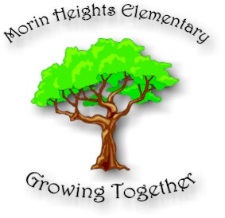 Morin Heights Governing BoardMinutes – April 28th 20201	Welcome:  Tammie Marlin, Tanya Conklin, Mary Antioco, Daniel Stone, Tanya Khan, Marie Boivin,  Kathleen Maurice, Cindy Angeline, Kelly Fahey, Stacey Goodman, Sharon, Bianca Stoico, Trish Canty2	Approval of Agenda meeting April 28th, 2020:  Motion to approve by Tanya Conklin and Sharon Candfield, all in favor.3	Approval of minutes meetings March 12th, 2020:  Trish Canty not Conty, 6.8  Stacey Goodman listed as approved, but it is seconded by Tanya Conklin not Stacey Goodman.  Motion to approve by Stacey Goodman and Mary Antioco, all in favor.4	         Q/A Period:5	Business Arising   5.1   INFO – FOMH: Discussion regarding requests from teachers:  Suggestions were playground equipment, technology and field trips would be best for fundraising, but also interested in having money given to WAP and wild school.  However perhaps PPO could be involved in the latter two.        6             New Business	6.1	 RES MHES 162-28-04-2020-01- – Code of Conduct:  Tammie:  Minor changes, school closure information changed, daycare information changed and minor changes on order placed in and minor changes.  Tanya:  Blurb for last minute changes for daycare, other changes that will be made as well.  Corrections to be made internally. Approve with addition regarding wild school.  Motion to approve by Daniel Stone and seconded by Tanya Khan, all in favor. 		  6.2	 RES  MHES 162-28-04-2020-02– Standards and Procedures:  Motion to approve by Tanya Conklin, seconded by Daniel Stone, all in favor. 		  6.3	RES MHES 162-28-04-2020-03- School Calendar presented by Tammie.  Motion to approve by Stacey Goodman, seconded by Marie Boivin, all in favor.                               7           Reports7.1	Chair (GB meeting dates):  n\a7.2	Principal:  Given 10 groups for next year, depending on number of students – description of groups by Tammie.  Renovations will start in June, subject to Covid-19.  Sr. bathrooms and new windows throughout.  May not be completed by September given present situation. There is planning for the case where not able to be done before September.Getting ready for safe and gradual return to school.  A survey will be sent out to see who will be coming back.  The survey is from the school board, but can include daycare questions.  Tammie gives a detailed description of safety measures that will be implemented.  Staff meeting tomorrow to further discuss possibilities.7.3	Daycare: n\a7.4	PPO: n\a7.5	Parents’ Committee:  n\a7.6	Teachers: n\a8	Correspondence: n\a9	 Varia:  10	 Adjournment11	   Next meeting: TBC